New Mexico State Personnel Board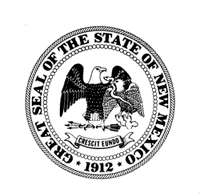 State Personnel OfficePerformance Appraisal Self-Assessment FormPerformance Appraisal Self-Assessment Form  (Recommended)This Self-Assessment Form is to be completed by the employee and provided to the rating supervisor prior to each evaluation discussion. Date:       InstructionsUse The Performance Appraisal Self-Assessment Form to prepare for a Manager/Supervisor Evaluation (ME) or Employee Evaluation (EE).  Answer any or all of the questions below and return this form to your Manager/Supervisor.Question 1: How did you meet your goals?Question 2: What achievements have you accomplished?Question 3: What are your top three strengths?Question 4: How could your manager/supervisor better support you in achieving your professional goals?